0               I. OSNOVNA ŠKOLA ČAKOVEC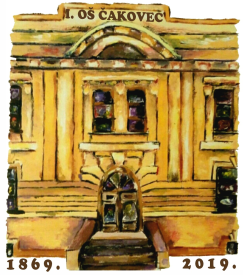                            Ulica kralja Tomislava 43                                    Tel. tajništvo - 040/395-157, pedagog - 040/395-279                                    tel  ravnatelj - 040/395-278                                    fax. 040/395-096
KLASA: 003-06/21-01/01URBROJ: 2109-21-09-21-09Čakovec, 27. kolovoz 2021.PREDMET: 4. sjednica  Školskog odbora - SAZIV4. sjednica Školskog odbora I. osnovne škole Čakovec održat će se utorak, 31. kolovoza 2021. godine s početkom u 12,00  sati u prostorijama škole.Za sjednicu predlažem sljedećiDNEVNI RED:Prihvaćanje zapisnika s 3. sjednice Školskog odbora Davanje prethodne suglasnosti na zasnivanje radnog odnosa na radnom mjestu - pomoćnik u nastavi/stručni komunikacijski posrednik učenicima s teškoćama na određeno nepuno radno vrijeme temeljem objavljenog natječaja dana 13.8.2021.Davanje prethodne suglasnosti na zasnivanje radnog odnosa na temelju Odluke o prednosti pri zapošljavanju na radnom mjestu:- učitelj/ica TZK- učitelj/ica informatike- učitelj/ica povijesti- učitelj/ica geografije- učitelj/ica/ica prirodeOdabir osiguravajuće kuće za osiguranje učenika od posljedica nesretnog slučaja za 2021./2022. školsku godinu Donošenje Odluke o uplatama učenika u školskoj godini 2021./2022.- osiguranje i školska užina Donošenje Odluke o ustroju produženog boravka za 2021./2022. školsku godinuDonošenje Odluke o kriterijima za određivanje ciljnih skupina u sklopu projekta „Školski obrok“ (Fead) Ostala pitanja 								Predsjednik Školskog odbora:								Matija Horvat, v.r.Privitak:1. Zapisnik s 3. (elektronske) sjednice Školskog 